МУНИЦИПАЛЬНОЕ БЮДЖЕТНОЕ ДОШКОЛЬНОЕ ОБРАЗОВАТЕЛЬНОЕ  
УЧРЕЖДЕНИЕ «ДЕТСКИЙ САД №23 ст. АРХОНСКАЯ» 
  МО – ПРИГОРОДНЫЙ РАЙОН РСО – АЛАНИЯ363120, ст. Архонская, ул. Ворошилова, 448 (867 39) 3 12 79e-mail:tchernitzkaja.ds23@yandex.ruУТВЕРЖДАЮЗаведующая  МБ ДОУ
«Детский сад №23 ст. Архонская»_________Л.В.ЧерницкаяРежимные моментыВремяСодержание деятельностиПрием детей, самостоятельная деятельность7.00 - 8.00взаимодействие с родителями;  беседы с детьми; наблюдения в природном уголке; свободные игры; индивидуальные и подгрупповые дидактические игры; самостоятельная деятельность в уголке художественного творчестваУтренняя   гимнастика8.00 - 8.10«На зарядку, как  зайчата, по утрам  бегут ребята»Подготовка к завтраку, завтрак8.10 - 8.50самообслуживание, культурно-гигиенические навыки, воспитание  КГН Подготовка к образовательной деятельности8.50 - 9.10«Минутки игры» Самостоятельная игровая деятельностьНепосредственно образовательная деятельность (по подгруппам)9.10 - 9.50Согласно учебному плану  по организации непосредственной образовательной деятельности.Совместная  деятельность  детей и педагогов.Подготовка к прогулкеПрогулка9.50 - 11.20Самообслуживание; наблюдение и  труд в природе; подвижные игры; сюжетные игры; индивидуальная работа по развитию основных движений; дидактические игры по экологии, развитию речи, ознакомлению с окружающим; беседы с детьми Возвращение с прогулки, самостоятельная деятельность, подготовка к обеду11.20 - 11.45Самообслуживание, обучение раздеванию, формирование КГН при раздевании, умыванииОбед11.45 - 12.20Подготовка к обеду, обед: обучение культуре еды, развитие самостоятельности.Спокойные игры, подготовка ко сну12.20 - 12.30Самообслуживание,  культурно-гигиенические навыки, закаливание, воздушные ванны, «Дорожка здоровья» (профилактика плоскостопия), «Положение по вертикали» (коррекция осанки)Дневной сон12.30 - 15.00Создание тихой, благоприятной обстановки для снаПостепенный подъем, самостоятельная деятельность15.00 - 15.10Гимнастика  после сна,  воздушные ванны, водные, гигиенические процедуры, обширное умывание, профилактика плоскостопия  Полдник15.10 - 15.20Культурно - гигиенические навыки, культура питания Игры и самостоятельная деятельность15.20 - 16.10Самостоятельная деятельность в центрах активности. Дополнительное образование. Подвижные, сюжетные, дидактические, речевые игры.Непосредственно образовательная деятельность (по подгруппам)15.40 - 16.10Согласно учебному плану  по организации  непосредственной образовательной деятельности Совместная деятельность взрослого и детей (индивидуальная, подгрупповая, ситуативная, досуговая  игровая деятельность)Подготовка к ужину, ужин16.10 - 16.30Самообслуживание, культурно - гигиенические навыки, культура питания, развитие самостоятельности«Минутки игры»16.30 - 17.00Игры детей по интересам. Индивидуальная работа на спортивном комплексе. Чтение  художественной литературы.Подготовка к прогулке, прогулка«Ну а вечером опять мы отправимся гулять!»17.00 - 19.00Подготовка к прогулке, прогулка: индивидуальная работа, наблюдение  и труд в природе, подвижные игры, сюжетные игры взаимодействие с родителями. Уход детей домой.Режимные моментыВремяСодержание деятельностиПрием детей, самостоятельная деятельность7.00 - 8.05взаимодействие с родителями;  беседы с детьми; наблюдения в природном уголке; свободные игры; индивидуальные и подгрупповые дидактические игры; самостоятельная деятельность в уголке художественного творчестваУтренняя   гимнастика8.05 - 8.15«На зарядку, как  зайчата, по утрам  бегут ребята»Подготовка к завтраку, завтрак8.15 - 8.50самообслуживание, культурно-гигиенические навыки, воспитание  КГН Подготовка к образовательной деятельности8.50 - 9.00«Минутки игры» Самостоятельная игровая деятельность Непосредственно   образовательная деятельность9.00 - 9.50Согласно учебному плану  по организации непосредственной образовательной деятельности.Совместная  деятельность  детей и педагогов.Игры, подготовка к прогулке,прогулка9.50 - 12.00Самообслуживание; наблюдение и  труд в природе; подвижные игры; сюжетные игры; индивидуальная работа по развитию основных движений; дидактические игры по экологии, развитию речи, ознакомлению с окружающим; беседы с детьмиВозвращение с прогулки, самостоятельная деятельность, подготовка к обеду12.00 - 12.20Самообслуживание, обучение раздеванию, формирование КГН при раздевании, умывании Обед12.20 - 12.40Подготовка к обеду, обед: обучение культуре еды, развитие самостоятельности.Спокойные игры, подготовка ко сну12.40 - 12.50Самообслуживание,  культурно-гигиенические навыки, закаливание, воздушные ванны, «Дорожка здоровья» (профилактика плоскостопия), «Положение по вертикали» (коррекция осанки)Дневной сон12.50 - 15.00Создание тихой, благоприятной обстановки для снаПостепенный подъем, самостоятельная деятельность15.00 - 15.10Гимнастика  после сна,  воздушные ванны, водные, гигиенические процедуры, обширное умывание, профилактика плоскостопия  Полдник15.10 - 15.20Культурно - гигиенические навыки, культура питания Игры,  самостоятельная деятельность, индивидуальная работа с детьми, студийно-кружковая  деятельность.15.20 - 16.20Самостоятельная деятельность в центрах активности. Дополнительное образование. Подвижные, сюжетные, дидактические, речевые игры.Подготовка к ужину, ужин16.20 - 16.40Самообслуживание, культурно - гигиенические навыки, культура питания, развитие самостоятельности«Минутки игры»16.40 - 17.00Игры детей по интересам. Индивидуальная работа на спортивном комплексе. Чтение  художественной литературы.Подготовка к прогулке, прогулка«Ну а вечером опять мы отправимся гулять!»17.00 - 19.00Подготовка к прогулке, прогулка: индивидуальная работа, наблюдение  и труд в природе, подвижные игры, сюжетные игры взаимодействие с родителями. Уход детей домой.Режимные моментыВремяСодержание деятельностиПрием детей, самостоятельная деятельность7.00 - 8.10взаимодействие с родителями;  беседы с детьми; наблюдения в природном уголке; свободные игры; индивидуальные и подгрупповые дидактические игры; самостоятельная деятельность в уголке художественного творчестваУтренняя   гимнастика8.10 - 8.20«На зарядку, как  зайчата, по утрам  бегут ребята»Подготовка к завтраку, завтрак8.20 - 8.50Самообслуживание, культурно-гигиенические навыки, дежурство по столовой Подготовка к образовательной деятельности8.50 - 9.00Игры малоподвижные, дидактические, сюжетно-ролевые Непосредственно  образовательная  деятельность9.00 - 9.50Согласно учебному плану  по организации непосредственной образовательной деятельности.Совместная  деятельность  детей и педагогов.ИгрыПодготовка к прогулкеПрогулка9.50 - 12.10Самообслуживание; наблюдение и  труд в природе; подвижные игры; сюжетные игры; индивидуальная работа по развитию основных движений; дидактические игры по экологии, развитию речи, ознакомлению с окружающим; беседы с детьмиВозвращение с прогулки, самостоятельная деятельность, подготовка к обеду12.10 - 12.30Самообслуживание, во второй половине года – дежурство по столовой, культурно-гигиенические навыки, культура питания, этикет Обед12.30 – 12.50Подготовка к обеду, обед: обучение культуре еды, развитие самостоятельности.Спокойные игры, подготовка ко сну12.50 - 13.00Самообслуживание,  культурно-гигиенические навыки, закаливание, воздушные ванны, «Дорожка здоровья» (профилактика плоскостопия), «Положение по вертикали» (коррекция осанки)Дневной сон13.00 - 15.00Создание тихой, благоприятной обстановки для снаПостепенный подъем, самостоятельная деятельность15.00 - 15.10Гимнастика  после сна,  воздушные ванны, водные, гигиенические процедуры, обширное умывание, профилактика плоскостопия  Полдник15.10 - 15.20Культурно - гигиенические навыки, культура питания Игры, самостоятельная деятельность, индивидуальная  работа с детьми, студийно-кружковая  деятельность15.20 - 16.30Сюжетно-ролевые, дидактические, речевые игры, деятельность детей в кружках по интересам.Беседы, педагогические ситуации,   индивидуальная работа с детьми по разным образовательным областямПодготовка к ужину, ужин16.30 - 16.50Самообслуживание, культурно - гигиенические навыки, культура питания, развитие самостоятельности«Минутки игры»16.50 - 17.00Игры детей по интересам. Индивидуальная работа на спортивном комплексе. Чтение  художественной литературы.Подготовка к прогулке, прогулка«Ну а вечером опять мы отправимся гулять!»17.00 - 19.00Подготовка к прогулке, прогулка: индивидуальная работа, наблюдение  и труд в природе, подвижные игры, сюжетные игры взаимодействие с родителями. Уход детей домой.Режимные моментыВремяСодержание деятельностиПрием детей, самостоятельная деятельность 7.00 - 8.10взаимодействие с родителями;  беседы с детьми; наблюдения в природном уголке; свободные игры; индивидуальные и подгрупповые дидактические игры; самостоятельная деятельность в уголке художественного творчестваУтренняя   гимнастика8.10 - 8.20«На зарядку, как  зайчата, по утрам  бегут ребята»Подготовка к завтраку, завтрак8.20 - 8.55Дежурство  по столовой, самообслуживание, культурно-гигиенические навыкиПодготовка к образовательной деятельности8.55 - 9.00Игры малоподвижные, дидактические, сюжетно-ролевые Непосредственно  образовательная деятельность9.00 - 10.35Согласно учебному плану  по организации непосредственной образовательной деятельности.Совместная  деятельность  детей и педагогов.ИгрыПодготовка к прогулкеПрогулка10.35 - 12.15Самообслуживание; наблюдение и  труд в природе; подвижные игры; сюжетные игры; индивидуальная работа по развитию основных движений; дидактические игры по экологии, развитию речи, ознакомлению с окружающим; беседы с детьмиВозвращение с прогулки, самостоятельная деятельность, подготовка к обеду12.15 - 12.40Самообслуживание, дежурство по столовой, культурно-гигиенические навыки, культура питания, этикет Обед12.40 – 13.00Подготовка к обеду, обед: обучение культуре еды, развитие самостоятельности.Спокойные игры, подготовка ко сну13.00 - 13.10Самообслуживание; наблюдение и  труд в природе; подвижные игры; сюжетные игры; индивидуальная работа по развитию основных движений; дидактические игры по экологии, развитию речи, ознакомлению с окружающим; беседы с детьмиДневной сон13.10 - 15.00Создание тихой, благоприятной обстановки для снаПостепенный подъем, самостоятельная деятельность15.00 - 15.10Гимнастика  после сна,  воздушные ванны, водные, гигиенические процедуры, обширное умывание, профилактика плоскостопия  Полдник15.10 - 15.20Культурно - гигиенические навыки, культура питания Игры, самостоятельная деятельность, индивидуальная работа с детьми, студийно-кружковая  деятельность15.20 - 16.40Сюжетно-ролевые, дидактические, речевые игры, деятельность детей в кружках по интересам.Беседы, педагогические ситуации,   индивидуальная работа с детьми по разным образовательным областямПодготовка к ужину, ужин16.40 - 16.55Самообслуживание, культурно - гигиенические навыки, культура питания, развитие самостоятельности«Минутки игры»16.50 - 17.00Игры детей по интересам. Индивидуальная работа на спортивном комплексе. Чтение  художественной литературы.Подготовка к прогулке, прогулка«Ну а вечером опять мы отправимся гулять!»17.00 - 19.00Подготовка к прогулке, прогулка: индивидуальная работа, наблюдение  и труд в природе, подвижные игры, сюжетные игры взаимодействие с родителями. Уход детей домой.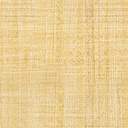 